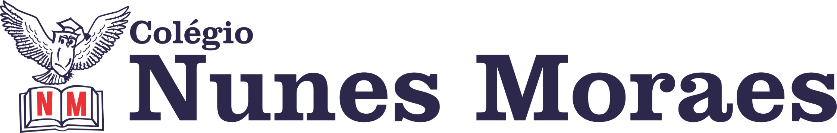 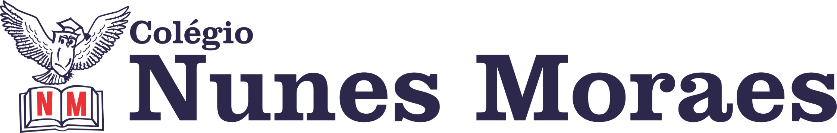 DIA: 08 DE JUNHO DE 2020 - 2°ANO E.F1ª AULA: PORTUGUÊS Componente Curricular: Língua Portuguesa: Interpretação textual.Objeto de Conhecimento: Leitura/escuta: reportagem; análise linguística/semiótica: substantivo próprio, comum e coletivo; pontuação (aspas); produção de textos: notícia; práticas de oralidade: telenotícia. Aprendizagens Essenciais: Ler e compreender os gêneros notícia e reportagem (EF15LP01 e EF12LP08). Planejar e produzir notícia (EF02LP19, EF12LP11 e EF12LP14).  Identificar substantivos, e perceber que eles podem ser próprios, comuns ou coletivos (competência 2 da BNCC*).  Identificar a função das aspas em diferentes situações, compreendendo a lógica que valida seu emprego (competência 2 da BNCC*). Link da aula: https://youtu.be/n2l_a9mJ2-kOlá, querido(a) aluno(a)! Hoje, você vai estudar usando um roteiro de estudo. Mas o que é um roteiro de estudo? É um passo a passo pensado para te auxiliar a estudar o assunto de uma maneira mais organizada. Fique ligado!  O roteiro a seguir é baseado no modelo de ensino à distância, em que você vai estudar usando ferramentas digitais, como podcast, ambiente virtual, WhatsApp entre outras ferramentas que forem indicadas.  Passo 1 : Para começar faça a leitura silenciosa do texto: Americana constrói casa assistindo vídeos do you tube que está na página 42 de seu livro de Português.Passo 2: Vamos conversar sobre o que texto lido na aula anterior. Destacando os seguintes pontos da reportagem:O que aconteceu?Com quem acontece?Onde aconteceu?Por que aconteceu?Passo 3: Agora resolva a atividade de interpretação textual na página: 43, não esqueça de pausar o vídeo, em seguida voltar fazendo as devidas correções.Passo 4: com a ajuda do papai, da mamãe ou de um responsável, resolva a pág: 44 para fixar melhor o que estudamos hoje.Passo 5: Leia o texto contido em seu livro de português página: 59, grave um áudio e mande para suas respectivas professoras no whatsAPP.		 Capriche na leitura meu amor!2ªAULA: MATEMÁTICA Ensino Fundamental 2º Ano Componente Curricular: MatemáticaObjetos de Conhecimento. Identificação de regularidade de sequências. Análise da ideia de aleatório em situações do cotidiano. Aprendizagens Essenciais: Indicar o padrão da sequência, identificando sua regularidade. Reconhecer e diferenciar situações determinísticas e probabilísticas. Identificar a maior ou menor chances de um evento ocorrer.Olá, querido(a) aluno(a)!Hoje, você vai estudar usando um roteiro de estudo. Mas o que é um roteiro de estudo? É um passo a passo pensado para te auxiliar a estudar o assunto da aula em vídeo de uma maneira mais organizada.Fique ligado!Link da aula: https://youtu.be/TpBz_KbJbIIO roteiro a seguir é baseado no modelo de ensino à distância, em que você vai estudar usando seu livro de Matemática, aula em vídeo e WhatsApp.Capítulo 7.Passo 1.Página 45.Questão 9: Juntamente com a professora, descubra o padrão da sequência do quadro numérico que a questão apresenta para continuar pintando de verde.Item a) A partir dos números que você coloriu, organize-os em ordem crescente (do menor para o maior). Item b) Indique o padrão do quadro numérico, marcando com um (x) a opção correta. Pause o vídeo e depois volte com a correção. Passo 2:Questão 10: Organize os números em ordem decrescente (do maior para o menor). Fique atento na videoaula, a professora fará a leitura dos números e iniciará respondendo com a turma. Você deve continuar respondendo sozinho. Pause o vídeo e depois volte com a correção. Passo 3:Questão 11: Acompanhe a leitura que a professora fará dos números e, em seguida, escreva-os por extenso. Pause o vídeo e depois volte com a correção.Passo 4:As atividades das páginas 46, 47 e 48 serão realizada em outro momento.Página 49.Questão 1: Nessa questão iremos analisar a quantidade de tampinhas de cada cor e as possibilidades de cada jogada. Enfatizando os termos: probabilidade e sorte. Lembrando que o total de tampinhas na sacola será sempre o mesmo valor do resultado da soma das chances de sair tampinhas azuis e de sair tampinhas vermelhasVamos preencher os quadrinhos a partir dos questionamentos abaixo.. Na primeira rodada há mais chances de se sortear uma tampinha vermelha ou azul?. E na segunda? Quais as chances de sair tampinhas azuis? . Em quais jogadas as chances são iguais?Atente-se para os esclarecimentos, pause o vídeo e volte com a correção.Até a próxima aula!3ªAULA: PORTUGUÊS Componente Curricular: • Língua Portuguesa: Treino Ortográfico e Gramática.Objeto de Conhecimento: Leitura/escuta: reportagem; análise linguística/semiótica: substantivo próprio, comum e coletivo; pontuação (aspas); produção de textos: notícia; práticas de oralidade: telenotícia. Aprendizagens Essenciais: Ler e compreender os gêneros notícia e reportagem (EF15LP01 e EF12LP08). Planejar e produzir notícia (EF02LP19, EF12LP11 e EF12LP14).  Identificar substantivos, e perceber que eles podem ser próprios, comuns ou coletivos (competência 2 da BNCC*).  Identificar a função das aspas em diferentes situações, compreendendo a lógica que valida seu emprego (competência 2 da BNCC*). Link da aula: https://youtu.be/yvaHE_OM2coOlá, querido(a) aluno(a)! Hoje, você vai estudar usando um roteiro de estudo. Mas o que é um roteiro de estudo? É um passo a passo pensado para te auxiliar a estudar o assunto de uma maneira mais organizada. Fique ligado!  O roteiro a seguir é baseado no modelo de ensino à distância, em que você vai estudar usando ferramentas digitais, como podcast, ambiente virtual, WhatsApp entre outras ferramentas que forem indicadas.  Passo 1 : Vamos começar nossa aula de hoje com o nosso ditado!Passo 2: Fique atento (a) as palavrinhas ditadas pela professora em sua vídeo aula e escreva-as corretamente.Passo 3 :  Hoje nós estudaremos sobre o uso das aspas.Passo 4: Fique bastante atento as explicações em sua vídeo aula.Passo 5: Agora que você já sabe como usar corretamente as aspas, resolva a atividade de Gramática na página: 51,  não esqueça de pausar o vídeo, em seguida voltar fazendo as devidas correções.Passo 4: E para encerrar, com ajuda do papai, da mamãe ou de um responsável resolva a pág: 52 para fixar melhor o que estudamos hoje.Não esqueça que hoje às 10:30 temos um encontro marcado no aplicativo MEET.Beijos meu amor, até amanhã!